Publicado en Madrid el 15/03/2018 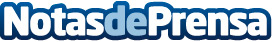 Para las madres más coolturetas, Barceló Emperatriz tiene el plan perfecto para el Día de la MadreLlega el mes de mayo y, con él, el Día de la Madre. Bien se sabe que, madre no hay más que una y el próximo 6 de mayo es el día perfecto para hacer que se sienta un poco más especial, dedicándole tiempo y disfrutando juntas de un plan único. Para las madres más cool-turetas, amantes del arte y la exclusividad, el Hotel Barceló Emperatriz de Madrid presenta la experiencia más arty de la capital, convirtiéndose en el lugar perfecto para disfrutar de un día madre e hija inolvidable
Datos de contacto:Elena LópezNota de prensa publicada en: https://www.notasdeprensa.es/para-las-madres-mas-coolturetas-barcelo Categorias: Artes Visuales Sociedad Madrid Entretenimiento http://www.notasdeprensa.es